6  класс участвует в акции «Милосердие».14 декабря мы посетили ветеранов трудаКрасноярову Нину Петровну и Шибаеву Анну Иовну.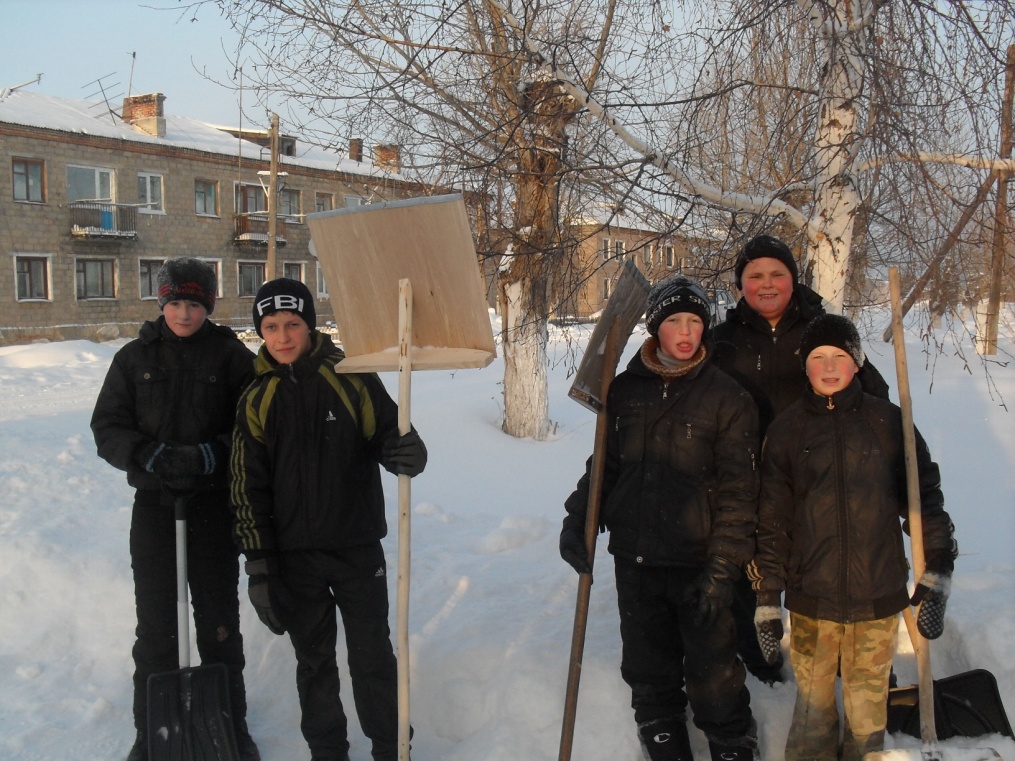 Мы с удовольствием убирали свежевыпавший снег от  ворот  домов ветеранов.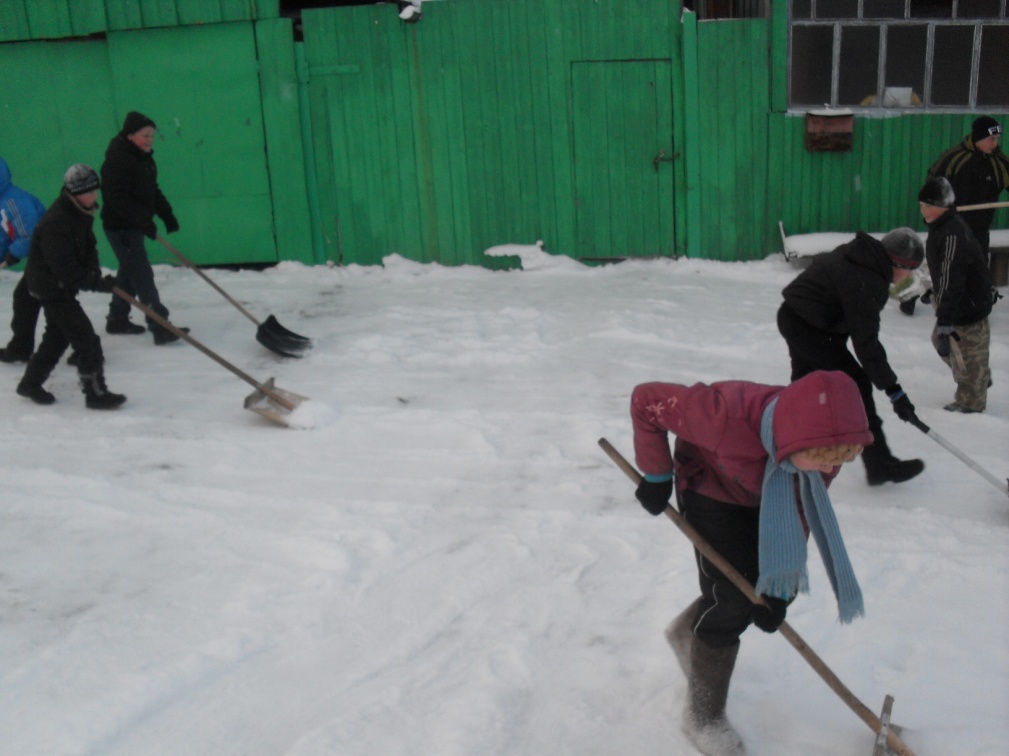 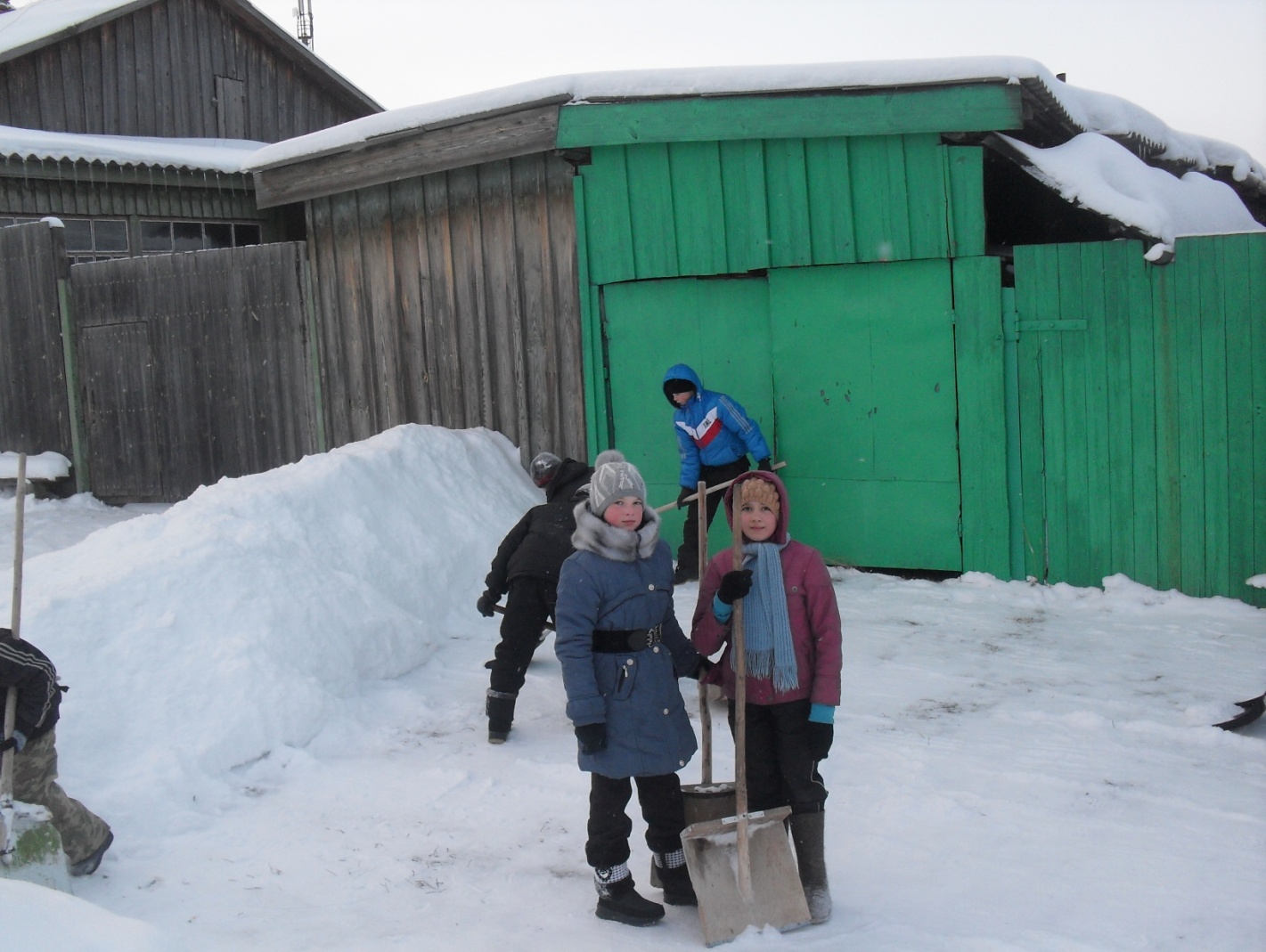 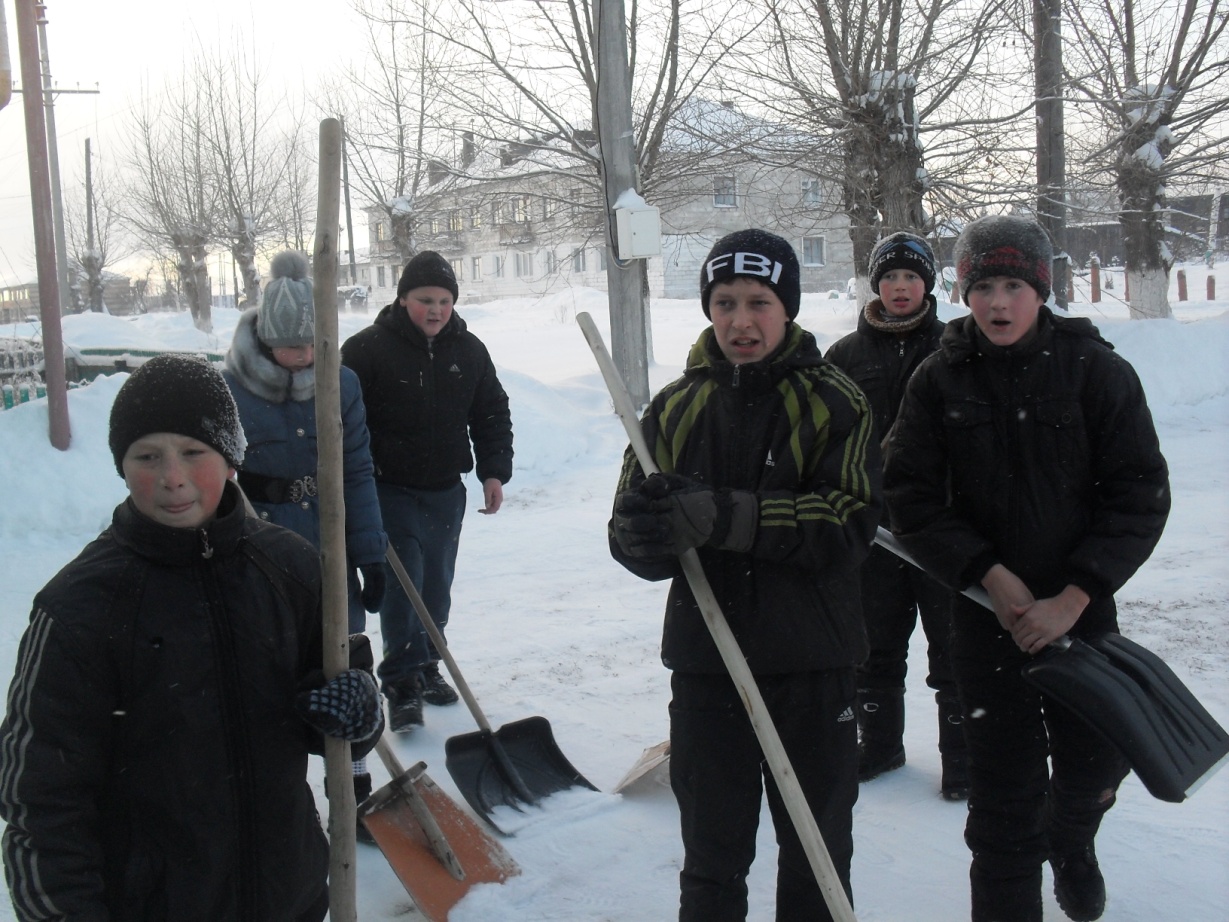 Немного замёрзли, но рады, что помогли пожилым людям.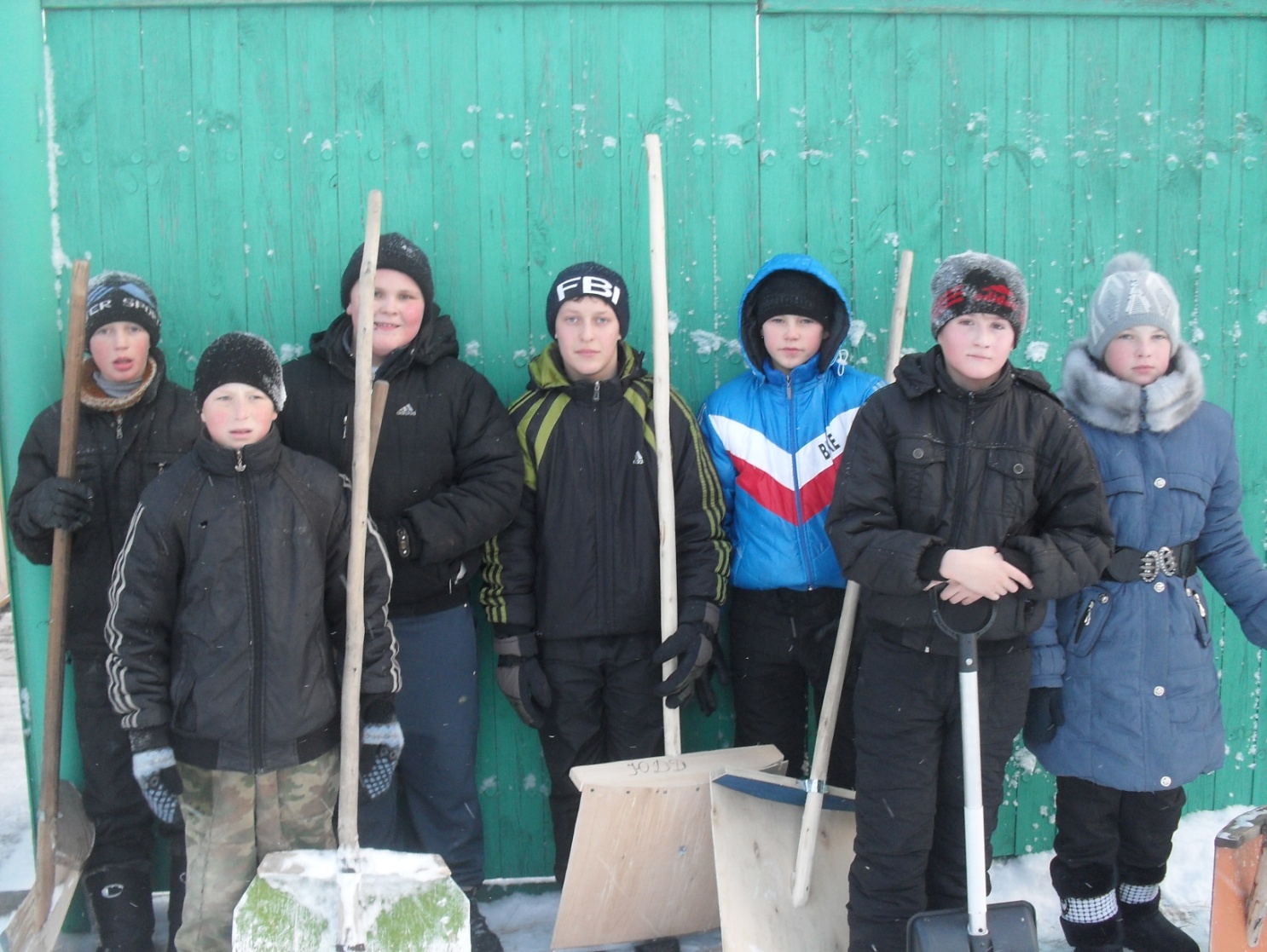 